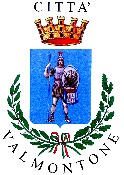 COMUNE DI VALMONTONECittà Metropolitana di Roma Capitale (RM)Informativa ai sensi dell'articolo 13 del Regolamento Europeo n. 2016/679Si forniscono le seguenti informazioni relative al trattamento dei dati personali: "Conferma dell’iscrizione alla sezioni della scuola dell’infanzia per l’anno scolastico 2023/2024Nota: Gli articoli citati si riferiscono al Regolamento Europeo n. 2016/679Titolare del trattamentoDenominazione: Comune di Valmontone
Indirizzo postale: Via Nazionale, 5
Indirizzo mail: pubblicaistruzione@comune.valmontone.rm.gov.it
Numero di telefono: 06.95990347Responsabile della protezione datiIndirizzo di posta elettronica presso l'Ente del RPD: privacy@mandc.it
Indirizzo postale: Via Vespasiano 12, Roma, 00192FinalitàGestione delle iscrizioni alle scuole per l'infanzia.Base giuridicaIl trattamento è necessario per per l'esecuzione di un compito di interesse pubblico o connesso all'esercizio di pubblici poteri di cui è investito il titolare del trattamentoDestinatari dei dati personaliAppaltatore del servizioTrasferimento dei dati personali a un Paese terzo o a un'organizzazione internazionaleNOPeriodo/criteri di conservazioneI suoi dati personali potranno essere cancellati esclusivamente nei termini previsti dalla vigente normativa in materia di archiviazione e conservazione.Diritti dell'InteressatoLei potrà, in qualsiasi momento, esercitare i diritti:di richiedere maggiori informazioni in relazione ai contenuti della presente informativadi accesso ai dati personali;di ottenere la rettifica o la cancellazione degli stessi o la limitazione del trattamento che lo riguardano (nei casi previsti dalla normativa);di opporsi al trattamento (nei casi previsti dalla normativa);alla portabilità dei dati (nei casi previsti dalla normativa);di revocare il consenso, ove previsto; la revoca del consenso non pregiudica la liceità del trattamento basata sul consenso conferito prima della revoca;di proporre reclamo all'autorità di controllo (Garante Privacy);di dare mandato a un organismo, un'organizzazione o un'associazione senza scopo di lucro per l'esercizio dei suoi diritti;di richiedere il risarcimento dei danni conseguenti alla violazione della normativa.Obbligatorietà della fornitura dei dati personali e le possibili conseguenze della mancata comunicazione di tali datiLa fornitura dei dati personali è obbligatoria per l'istruttoria della pratica, la conseguenza del mancato conferimento dei dati stessi comporta l'impossibilità di effettuare l'istruttoria e l'esito negativo del procedimento oggetto della presenteART: 13-14 Esistenza di un processo decisionale automatizzato, compresa la profilazioneIl Titolare del trattamento non adotta alcun processo decisionale automatizzato, compresa la profilazione, di cui all'art. 22;